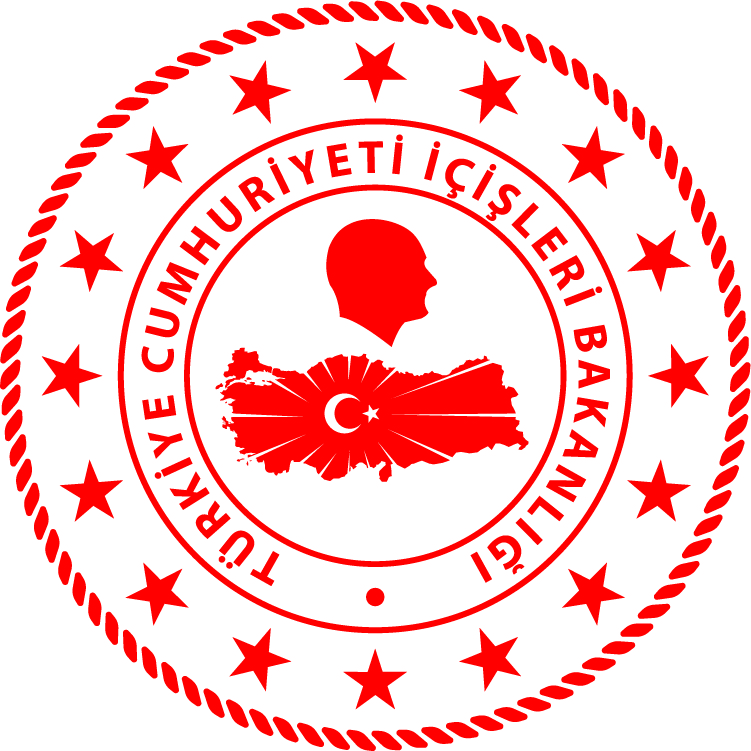 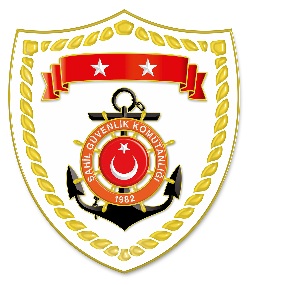 SG Ege Deniz Bölge Komutanlığı*Paylaşılan veriler deniz yoluyla yapılan düzensiz göç olayları esnasında tutulan kayıtları içermektedir. Genel istatistiki verilere goc.gov.tr/duzensiz-goc-istatistikler linkinden ulaşılabilir.S.NoTARİHMEVKİ VE SAATDÜZENSİZ GÖÇ VASITASIYAKALANAN TOPLAM DÜZENSİZ GÖÇMEN KAÇAKÇISI/ŞÜPHELİYAKALANANTOPLAM ŞAHIS SAYISIBEYANLARINA GÖRE YAKALANAN
 DÜZENSİZ GÖÇMEN/ŞAHIS UYRUKLARI121 Nisan 2024İZMİR/Karaburun03.15Lastik Bot1 Türkiye1813 Suriye, 3 Sudan, 2 Filistin (2’si Çocuk)221 Nisan 2024MUĞLA/Bodrum04.10Yüzerek-32 Filistin, 1 Suriye321 Nisan 2024AYDIN/Didim04.30Lastik Bot-2323 Suriye (9’u Çocuk)421 Nisan 2024MUĞLA/Bodrum05.45Lastik Bot-206 Suriye, 6 Filistin, 4 Yemen, 3 Sudan, 1 Lübnan (2’si Çocuk)521 Nisan 2024İZMİR/Dikili07.40Lastik Bot-3214 Kongo, 4 Kamerun, 4 Gine, 3 Senegal, 3 Orta Afrika, 2 Liberya, 1 Angola, 1 Nijerya (6’sı Çocuk)